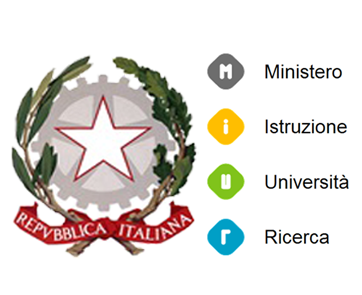 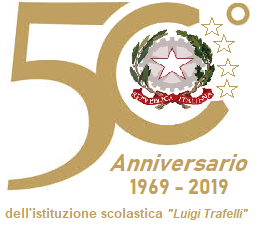 MINISTERO DELL’ISTRUZIONE, DELL’UNIVERSITA’ E DELLA RICERCAUfficio Scolastico Regionale per il LazioIstituto Tecnico Statale Tecnologico - Liceo Scientifico Scienze Applicate“LUIGI TRAFELLI” Meccanica, Meccatronica, Energia Informatica e Telecomunicazioni –Elettrotecnica ed Elettronica - Liceo Scientifico opzione Scienze ApplicatePROGRAMMAZIONE DISCIPLINARE DI ITALIANO SECONDO BIENNIO E QUINTO ANNO ITISQUADRO DELLE COMPETENZE DISCIPLINARI CON RIFERIMENTO: DM n.139/2007, Linee Guida triennio di cui alla Direttiva n.4/2012- Competenze chiave di cittadinanza europee 2018VALUTAZIONELa valutazione è espressa in decimi.Nella valutazione degli elaborati scritti in tutte le classi, coerentemente con gli obiettivi didattici e i traguardi di competenza indicati, vengono considerati i seguenti indicatori:Rispetto della consegna(ADEGUATEZZA)Capacità di organizzare un testo in modo coerente e coeso(ORGANIZZAZIONE)Capacità di analisi, utilizzazione ed elaborazione dei materiali forniti; apporti ed informazioni personali ed originali(CONTENUTO)Competenze morfo-sintattiche e lessicali, aderenza alle convenzioni testuali della tipologia proposta, registro adeguato(STILE)Presentazione grafica, correttezza ortografica e morfosintattica, punteggiatura(CORRETTEZZA)Nella valutazione delle verifiche orali in tutte le classi, coerentemente con gli obiettivi didattici e i traguardi di competenza indicati, vengono considerati i seguenti indicatori:qualità e quantità dei contenuti e uso del lessico specifico(CONOSCENZE)aderenza alle richieste, organizzazione dei contenuti e proprietà linguistica(ABILITÀ')approfondimenti, collegamenti, originalità(COMPETENZE)capacità discorsiva e argomentativaLa valutazione sommativa tiene conto di elementi diversi:esito delle proveraggiungimento degli obiettivipartecipazione alle attivitàapprendere in maniera continuativa progressi rispetto al livello di partenzagestione delle informazioni, pianificare e organizzare, problem solvinggrado di autonomia operativaspirito di iniziativaCompetenze chiave di cittadinanzaDM 139/2007 All.2Competenze Chiave europee 2018Competenze alla conclusione del quinquennioConoscenze e specifici contenuti da apprendereAbilità e capacità da apprendereMetodologia di lavoro da svolgere in aula e a casa e DAD - StrumentiTipologia delle prove periodiche di verificaIndividuare e utilizzare gli3 annoRadici storiche ed evoluzione della lingua italianadal Medioevo all’Unità nazionale. Rapporto tra lingua e letteratura.Testi ed autorifondamentali che caratterizzano l’ identità culturalenazionale italiana nelle varie epoche. Significative opere letterarie, artistiche e scientifiche anche di autori internazionali nelle varie epoche.Caratteristiche e3 annoRiconoscere le linee di sviluppo storico- culturaledella lingua italiana. Riconoscere i caratteri stilistici e strutturali ditesti letterari, artistici, scientifici e tecnologici. Utilizzare registri comunicativiadeguati ai diversiambiti specialistici Riconoscere e identificare periodi e linee disviluppo della3 – 4 - 5 anno3 – 4 - 5 annoComunicare strumenti di3 annoRadici storiche ed evoluzione della lingua italianadal Medioevo all’Unità nazionale. Rapporto tra lingua e letteratura.Testi ed autorifondamentali che caratterizzano l’ identità culturalenazionale italiana nelle varie epoche. Significative opere letterarie, artistiche e scientifiche anche di autori internazionali nelle varie epoche.Caratteristiche e3 annoRiconoscere le linee di sviluppo storico- culturaledella lingua italiana. Riconoscere i caratteri stilistici e strutturali ditesti letterari, artistici, scientifici e tecnologici. Utilizzare registri comunicativiadeguati ai diversiambiti specialistici Riconoscere e identificare periodi e linee disviluppo dellaLezione frontale, audioTipologie di verifica in asincrono e sincrono:  - elaborato scritto, esposizione  - ricerca a partire dall’esame delle fonti  - costruzione di bibliografie e sitografie  - elaborazione di testi relativi alle tipologie delle prove dell’esame di stato.  - questionario di comprensione del testo - prove strutturate e/o semi strutturate (V o F, scelta multipla, completamenti, collegamenti, trattazione sintetica di argomenti)  - prodotti multimediali.comunicazione e di team3 annoRadici storiche ed evoluzione della lingua italianadal Medioevo all’Unità nazionale. Rapporto tra lingua e letteratura.Testi ed autorifondamentali che caratterizzano l’ identità culturalenazionale italiana nelle varie epoche. Significative opere letterarie, artistiche e scientifiche anche di autori internazionali nelle varie epoche.Caratteristiche e3 annoRiconoscere le linee di sviluppo storico- culturaledella lingua italiana. Riconoscere i caratteri stilistici e strutturali ditesti letterari, artistici, scientifici e tecnologici. Utilizzare registri comunicativiadeguati ai diversiambiti specialistici Riconoscere e identificare periodi e linee disviluppo dellalezione in modalitàworking più appropriati3 annoRadici storiche ed evoluzione della lingua italianadal Medioevo all’Unità nazionale. Rapporto tra lingua e letteratura.Testi ed autorifondamentali che caratterizzano l’ identità culturalenazionale italiana nelle varie epoche. Significative opere letterarie, artistiche e scientifiche anche di autori internazionali nelle varie epoche.Caratteristiche e3 annoRiconoscere le linee di sviluppo storico- culturaledella lingua italiana. Riconoscere i caratteri stilistici e strutturali ditesti letterari, artistici, scientifici e tecnologici. Utilizzare registri comunicativiadeguati ai diversiambiti specialistici Riconoscere e identificare periodi e linee disviluppo dellasincrona,asincrona e Acquisire eper intervenire nei3 annoRadici storiche ed evoluzione della lingua italianadal Medioevo all’Unità nazionale. Rapporto tra lingua e letteratura.Testi ed autorifondamentali che caratterizzano l’ identità culturalenazionale italiana nelle varie epoche. Significative opere letterarie, artistiche e scientifiche anche di autori internazionali nelle varie epoche.Caratteristiche e3 annoRiconoscere le linee di sviluppo storico- culturaledella lingua italiana. Riconoscere i caratteri stilistici e strutturali ditesti letterari, artistici, scientifici e tecnologici. Utilizzare registri comunicativiadeguati ai diversiambiti specialistici Riconoscere e identificare periodi e linee disviluppo dellamista su piattaformainterpretarecontesti organizzativi e3 annoRadici storiche ed evoluzione della lingua italianadal Medioevo all’Unità nazionale. Rapporto tra lingua e letteratura.Testi ed autorifondamentali che caratterizzano l’ identità culturalenazionale italiana nelle varie epoche. Significative opere letterarie, artistiche e scientifiche anche di autori internazionali nelle varie epoche.Caratteristiche e3 annoRiconoscere le linee di sviluppo storico- culturaledella lingua italiana. Riconoscere i caratteri stilistici e strutturali ditesti letterari, artistici, scientifici e tecnologici. Utilizzare registri comunicativiadeguati ai diversiambiti specialistici Riconoscere e identificare periodi e linee disviluppo dellaMeet;didattica perl’informazioneprofessionali di3 annoRadici storiche ed evoluzione della lingua italianadal Medioevo all’Unità nazionale. Rapporto tra lingua e letteratura.Testi ed autorifondamentali che caratterizzano l’ identità culturalenazionale italiana nelle varie epoche. Significative opere letterarie, artistiche e scientifiche anche di autori internazionali nelle varie epoche.Caratteristiche e3 annoRiconoscere le linee di sviluppo storico- culturaledella lingua italiana. Riconoscere i caratteri stilistici e strutturali ditesti letterari, artistici, scientifici e tecnologici. Utilizzare registri comunicativiadeguati ai diversiambiti specialistici Riconoscere e identificare periodi e linee disviluppo dellacompetenze,riferimento.3 annoRadici storiche ed evoluzione della lingua italianadal Medioevo all’Unità nazionale. Rapporto tra lingua e letteratura.Testi ed autorifondamentali che caratterizzano l’ identità culturalenazionale italiana nelle varie epoche. Significative opere letterarie, artistiche e scientifiche anche di autori internazionali nelle varie epoche.Caratteristiche e3 annoRiconoscere le linee di sviluppo storico- culturaledella lingua italiana. Riconoscere i caratteri stilistici e strutturali ditesti letterari, artistici, scientifici e tecnologici. Utilizzare registri comunicativiadeguati ai diversiambiti specialistici Riconoscere e identificare periodi e linee disviluppo dellapeer education,debateCompetenze digitali		●Saper effettuare ricerche on line e predisporre semplici presentazioni con strumenti multimediali.●Dedurre informazioni e concetti attraverso video lezioni sincrone e asincrone e canali dedicati.Imparare aRedigere relazioni3 annoRadici storiche ed evoluzione della lingua italianadal Medioevo all’Unità nazionale. Rapporto tra lingua e letteratura.Testi ed autorifondamentali che caratterizzano l’ identità culturalenazionale italiana nelle varie epoche. Significative opere letterarie, artistiche e scientifiche anche di autori internazionali nelle varie epoche.Caratteristiche e3 annoRiconoscere le linee di sviluppo storico- culturaledella lingua italiana. Riconoscere i caratteri stilistici e strutturali ditesti letterari, artistici, scientifici e tecnologici. Utilizzare registri comunicativiadeguati ai diversiambiti specialistici Riconoscere e identificare periodi e linee disviluppo dellaFlipped classroomimpararetecniche e documentare3 annoRadici storiche ed evoluzione della lingua italianadal Medioevo all’Unità nazionale. Rapporto tra lingua e letteratura.Testi ed autorifondamentali che caratterizzano l’ identità culturalenazionale italiana nelle varie epoche. Significative opere letterarie, artistiche e scientifiche anche di autori internazionali nelle varie epoche.Caratteristiche e3 annoRiconoscere le linee di sviluppo storico- culturaledella lingua italiana. Riconoscere i caratteri stilistici e strutturali ditesti letterari, artistici, scientifici e tecnologici. Utilizzare registri comunicativiadeguati ai diversiambiti specialistici Riconoscere e identificare periodi e linee disviluppo dellaPeer education.le attività individuali e di3 annoRadici storiche ed evoluzione della lingua italianadal Medioevo all’Unità nazionale. Rapporto tra lingua e letteratura.Testi ed autorifondamentali che caratterizzano l’ identità culturalenazionale italiana nelle varie epoche. Significative opere letterarie, artistiche e scientifiche anche di autori internazionali nelle varie epoche.Caratteristiche e3 annoRiconoscere le linee di sviluppo storico- culturaledella lingua italiana. Riconoscere i caratteri stilistici e strutturali ditesti letterari, artistici, scientifici e tecnologici. Utilizzare registri comunicativiadeguati ai diversiambiti specialistici Riconoscere e identificare periodi e linee disviluppo della  Lavori di gruppo.Progettaregruppo relative a3 annoRadici storiche ed evoluzione della lingua italianadal Medioevo all’Unità nazionale. Rapporto tra lingua e letteratura.Testi ed autorifondamentali che caratterizzano l’ identità culturalenazionale italiana nelle varie epoche. Significative opere letterarie, artistiche e scientifiche anche di autori internazionali nelle varie epoche.Caratteristiche e3 annoRiconoscere le linee di sviluppo storico- culturaledella lingua italiana. Riconoscere i caratteri stilistici e strutturali ditesti letterari, artistici, scientifici e tecnologici. Utilizzare registri comunicativiadeguati ai diversiambiti specialistici Riconoscere e identificare periodi e linee disviluppo dellasituazioni professionali.3 annoRadici storiche ed evoluzione della lingua italianadal Medioevo all’Unità nazionale. Rapporto tra lingua e letteratura.Testi ed autorifondamentali che caratterizzano l’ identità culturalenazionale italiana nelle varie epoche. Significative opere letterarie, artistiche e scientifiche anche di autori internazionali nelle varie epoche.Caratteristiche e3 annoRiconoscere le linee di sviluppo storico- culturaledella lingua italiana. Riconoscere i caratteri stilistici e strutturali ditesti letterari, artistici, scientifici e tecnologici. Utilizzare registri comunicativiadeguati ai diversiambiti specialistici Riconoscere e identificare periodi e linee disviluppo della  Strumenti: Libri di,Agire in modoUtilizzare gli strumenti3 annoRadici storiche ed evoluzione della lingua italianadal Medioevo all’Unità nazionale. Rapporto tra lingua e letteratura.Testi ed autorifondamentali che caratterizzano l’ identità culturalenazionale italiana nelle varie epoche. Significative opere letterarie, artistiche e scientifiche anche di autori internazionali nelle varie epoche.Caratteristiche e3 annoRiconoscere le linee di sviluppo storico- culturaledella lingua italiana. Riconoscere i caratteri stilistici e strutturali ditesti letterari, artistici, scientifici e tecnologici. Utilizzare registri comunicativiadeguati ai diversiambiti specialistici Riconoscere e identificare periodi e linee disviluppo della  testo Documentari,Rai autonomo eculturali e metodologici3 annoRadici storiche ed evoluzione della lingua italianadal Medioevo all’Unità nazionale. Rapporto tra lingua e letteratura.Testi ed autorifondamentali che caratterizzano l’ identità culturalenazionale italiana nelle varie epoche. Significative opere letterarie, artistiche e scientifiche anche di autori internazionali nelle varie epoche.Caratteristiche e3 annoRiconoscere le linee di sviluppo storico- culturaledella lingua italiana. Riconoscere i caratteri stilistici e strutturali ditesti letterari, artistici, scientifici e tecnologici. Utilizzare registri comunicativiadeguati ai diversiambiti specialistici Riconoscere e identificare periodi e linee disviluppo della  Scuola, Film, Treccani, responsabileper porsi con3 annoRadici storiche ed evoluzione della lingua italianadal Medioevo all’Unità nazionale. Rapporto tra lingua e letteratura.Testi ed autorifondamentali che caratterizzano l’ identità culturalenazionale italiana nelle varie epoche. Significative opere letterarie, artistiche e scientifiche anche di autori internazionali nelle varie epoche.Caratteristiche e3 annoRiconoscere le linee di sviluppo storico- culturaledella lingua italiana. Riconoscere i caratteri stilistici e strutturali ditesti letterari, artistici, scientifici e tecnologici. Utilizzare registri comunicativiadeguati ai diversiambiti specialistici Riconoscere e identificare periodi e linee disviluppo dellapiattaformaatteggiamento razionale,3 annoRadici storiche ed evoluzione della lingua italianadal Medioevo all’Unità nazionale. Rapporto tra lingua e letteratura.Testi ed autorifondamentali che caratterizzano l’ identità culturalenazionale italiana nelle varie epoche. Significative opere letterarie, artistiche e scientifiche anche di autori internazionali nelle varie epoche.Caratteristiche e3 annoRiconoscere le linee di sviluppo storico- culturaledella lingua italiana. Riconoscere i caratteri stilistici e strutturali ditesti letterari, artistici, scientifici e tecnologici. Utilizzare registri comunicativiadeguati ai diversiambiti specialistici Riconoscere e identificare periodi e linee disviluppo dellaGesuit Education critico e responsabile di3 annoRadici storiche ed evoluzione della lingua italianadal Medioevo all’Unità nazionale. Rapporto tra lingua e letteratura.Testi ed autorifondamentali che caratterizzano l’ identità culturalenazionale italiana nelle varie epoche. Significative opere letterarie, artistiche e scientifiche anche di autori internazionali nelle varie epoche.Caratteristiche e3 annoRiconoscere le linee di sviluppo storico- culturaledella lingua italiana. Riconoscere i caratteri stilistici e strutturali ditesti letterari, artistici, scientifici e tecnologici. Utilizzare registri comunicativiadeguati ai diversiambiti specialistici Riconoscere e identificare periodi e linee disviluppo dellaaltre piattaforme.fronte alla realtà, ai suoi3 annoRadici storiche ed evoluzione della lingua italianadal Medioevo all’Unità nazionale. Rapporto tra lingua e letteratura.Testi ed autorifondamentali che caratterizzano l’ identità culturalenazionale italiana nelle varie epoche. Significative opere letterarie, artistiche e scientifiche anche di autori internazionali nelle varie epoche.Caratteristiche e3 annoRiconoscere le linee di sviluppo storico- culturaledella lingua italiana. Riconoscere i caratteri stilistici e strutturali ditesti letterari, artistici, scientifici e tecnologici. Utilizzare registri comunicativiadeguati ai diversiambiti specialistici Riconoscere e identificare periodi e linee disviluppo dellafenomeni, ai suoi3 annoRadici storiche ed evoluzione della lingua italianadal Medioevo all’Unità nazionale. Rapporto tra lingua e letteratura.Testi ed autorifondamentali che caratterizzano l’ identità culturalenazionale italiana nelle varie epoche. Significative opere letterarie, artistiche e scientifiche anche di autori internazionali nelle varie epoche.Caratteristiche e3 annoRiconoscere le linee di sviluppo storico- culturaledella lingua italiana. Riconoscere i caratteri stilistici e strutturali ditesti letterari, artistici, scientifici e tecnologici. Utilizzare registri comunicativiadeguati ai diversiambiti specialistici Riconoscere e identificare periodi e linee disviluppo dellaproblemi, anche ai fini3 annoRadici storiche ed evoluzione della lingua italianadal Medioevo all’Unità nazionale. Rapporto tra lingua e letteratura.Testi ed autorifondamentali che caratterizzano l’ identità culturalenazionale italiana nelle varie epoche. Significative opere letterarie, artistiche e scientifiche anche di autori internazionali nelle varie epoche.Caratteristiche e3 annoRiconoscere le linee di sviluppo storico- culturaledella lingua italiana. Riconoscere i caratteri stilistici e strutturali ditesti letterari, artistici, scientifici e tecnologici. Utilizzare registri comunicativiadeguati ai diversiambiti specialistici Riconoscere e identificare periodi e linee disviluppo delladell’apprendimentostruttura di testi scritti e repertori di testi specialistici4 annoRadici storiche ed evoluzione della lingua italianadal Medioevo all’Unità nazionale. Rapporto tra lingua e letteratura.Lingua letteraria e linguaggi della scienza e della tecnologia.Fonti dell’informazione Caratteristiche e struttura di testi scritti e repertoridi testi specialistici. Criteri per la redazione di unrapporto e di una relazione.Linee di evoluzione della cultura e delculturaletteraria ed artistica italiana.Identificare gli autori e le opere fondamentali del patrimonio culturale italiano ed internazionale dal Medioevo all’Unità n azionale.Riconoscere i tratti peculiari o comuni alle diverse culture dei popoli europei nella produzione letteraria, artistica, scientifica e tecnologica contemporanea.4 annoRiconoscere le linee di sviluppo storico- culturalepermanente.struttura di testi scritti e repertori di testi specialistici4 annoRadici storiche ed evoluzione della lingua italianadal Medioevo all’Unità nazionale. Rapporto tra lingua e letteratura.Lingua letteraria e linguaggi della scienza e della tecnologia.Fonti dell’informazione Caratteristiche e struttura di testi scritti e repertoridi testi specialistici. Criteri per la redazione di unrapporto e di una relazione.Linee di evoluzione della cultura e delculturaletteraria ed artistica italiana.Identificare gli autori e le opere fondamentali del patrimonio culturale italiano ed internazionale dal Medioevo all’Unità n azionale.Riconoscere i tratti peculiari o comuni alle diverse culture dei popoli europei nella produzione letteraria, artistica, scientifica e tecnologica contemporanea.4 annoRiconoscere le linee di sviluppo storico- culturalestruttura di testi scritti e repertori di testi specialistici4 annoRadici storiche ed evoluzione della lingua italianadal Medioevo all’Unità nazionale. Rapporto tra lingua e letteratura.Lingua letteraria e linguaggi della scienza e della tecnologia.Fonti dell’informazione Caratteristiche e struttura di testi scritti e repertoridi testi specialistici. Criteri per la redazione di unrapporto e di una relazione.Linee di evoluzione della cultura e delculturaletteraria ed artistica italiana.Identificare gli autori e le opere fondamentali del patrimonio culturale italiano ed internazionale dal Medioevo all’Unità n azionale.Riconoscere i tratti peculiari o comuni alle diverse culture dei popoli europei nella produzione letteraria, artistica, scientifica e tecnologica contemporanea.4 annoRiconoscere le linee di sviluppo storico- culturalestruttura di testi scritti e repertori di testi specialistici4 annoRadici storiche ed evoluzione della lingua italianadal Medioevo all’Unità nazionale. Rapporto tra lingua e letteratura.Lingua letteraria e linguaggi della scienza e della tecnologia.Fonti dell’informazione Caratteristiche e struttura di testi scritti e repertoridi testi specialistici. Criteri per la redazione di unrapporto e di una relazione.Linee di evoluzione della cultura e delculturaletteraria ed artistica italiana.Identificare gli autori e le opere fondamentali del patrimonio culturale italiano ed internazionale dal Medioevo all’Unità n azionale.Riconoscere i tratti peculiari o comuni alle diverse culture dei popoli europei nella produzione letteraria, artistica, scientifica e tecnologica contemporanea.4 annoRiconoscere le linee di sviluppo storico- culturalestruttura di testi scritti e repertori di testi specialistici4 annoRadici storiche ed evoluzione della lingua italianadal Medioevo all’Unità nazionale. Rapporto tra lingua e letteratura.Lingua letteraria e linguaggi della scienza e della tecnologia.Fonti dell’informazione Caratteristiche e struttura di testi scritti e repertoridi testi specialistici. Criteri per la redazione di unrapporto e di una relazione.Linee di evoluzione della cultura e delculturaletteraria ed artistica italiana.Identificare gli autori e le opere fondamentali del patrimonio culturale italiano ed internazionale dal Medioevo all’Unità n azionale.Riconoscere i tratti peculiari o comuni alle diverse culture dei popoli europei nella produzione letteraria, artistica, scientifica e tecnologica contemporanea.4 annoRiconoscere le linee di sviluppo storico- culturalestruttura di testi scritti e repertori di testi specialistici4 annoRadici storiche ed evoluzione della lingua italianadal Medioevo all’Unità nazionale. Rapporto tra lingua e letteratura.Lingua letteraria e linguaggi della scienza e della tecnologia.Fonti dell’informazione Caratteristiche e struttura di testi scritti e repertoridi testi specialistici. Criteri per la redazione di unrapporto e di una relazione.Linee di evoluzione della cultura e delculturaletteraria ed artistica italiana.Identificare gli autori e le opere fondamentali del patrimonio culturale italiano ed internazionale dal Medioevo all’Unità n azionale.Riconoscere i tratti peculiari o comuni alle diverse culture dei popoli europei nella produzione letteraria, artistica, scientifica e tecnologica contemporanea.4 annoRiconoscere le linee di sviluppo storico- culturalestruttura di testi scritti e repertori di testi specialistici4 annoRadici storiche ed evoluzione della lingua italianadal Medioevo all’Unità nazionale. Rapporto tra lingua e letteratura.Lingua letteraria e linguaggi della scienza e della tecnologia.Fonti dell’informazione Caratteristiche e struttura di testi scritti e repertoridi testi specialistici. Criteri per la redazione di unrapporto e di una relazione.Linee di evoluzione della cultura e delculturaletteraria ed artistica italiana.Identificare gli autori e le opere fondamentali del patrimonio culturale italiano ed internazionale dal Medioevo all’Unità n azionale.Riconoscere i tratti peculiari o comuni alle diverse culture dei popoli europei nella produzione letteraria, artistica, scientifica e tecnologica contemporanea.4 annoRiconoscere le linee di sviluppo storico- culturalestruttura di testi scritti e repertori di testi specialistici4 annoRadici storiche ed evoluzione della lingua italianadal Medioevo all’Unità nazionale. Rapporto tra lingua e letteratura.Lingua letteraria e linguaggi della scienza e della tecnologia.Fonti dell’informazione Caratteristiche e struttura di testi scritti e repertoridi testi specialistici. Criteri per la redazione di unrapporto e di una relazione.Linee di evoluzione della cultura e delculturaletteraria ed artistica italiana.Identificare gli autori e le opere fondamentali del patrimonio culturale italiano ed internazionale dal Medioevo all’Unità n azionale.Riconoscere i tratti peculiari o comuni alle diverse culture dei popoli europei nella produzione letteraria, artistica, scientifica e tecnologica contemporanea.4 annoRiconoscere le linee di sviluppo storico- culturalestruttura di testi scritti e repertori di testi specialistici4 annoRadici storiche ed evoluzione della lingua italianadal Medioevo all’Unità nazionale. Rapporto tra lingua e letteratura.Lingua letteraria e linguaggi della scienza e della tecnologia.Fonti dell’informazione Caratteristiche e struttura di testi scritti e repertoridi testi specialistici. Criteri per la redazione di unrapporto e di una relazione.Linee di evoluzione della cultura e delculturaletteraria ed artistica italiana.Identificare gli autori e le opere fondamentali del patrimonio culturale italiano ed internazionale dal Medioevo all’Unità n azionale.Riconoscere i tratti peculiari o comuni alle diverse culture dei popoli europei nella produzione letteraria, artistica, scientifica e tecnologica contemporanea.4 annoRiconoscere le linee di sviluppo storico- culturalestruttura di testi scritti e repertori di testi specialistici4 annoRadici storiche ed evoluzione della lingua italianadal Medioevo all’Unità nazionale. Rapporto tra lingua e letteratura.Lingua letteraria e linguaggi della scienza e della tecnologia.Fonti dell’informazione Caratteristiche e struttura di testi scritti e repertoridi testi specialistici. Criteri per la redazione di unrapporto e di una relazione.Linee di evoluzione della cultura e delculturaletteraria ed artistica italiana.Identificare gli autori e le opere fondamentali del patrimonio culturale italiano ed internazionale dal Medioevo all’Unità n azionale.Riconoscere i tratti peculiari o comuni alle diverse culture dei popoli europei nella produzione letteraria, artistica, scientifica e tecnologica contemporanea.4 annoRiconoscere le linee di sviluppo storico- culturalestruttura di testi scritti e repertori di testi specialistici4 annoRadici storiche ed evoluzione della lingua italianadal Medioevo all’Unità nazionale. Rapporto tra lingua e letteratura.Lingua letteraria e linguaggi della scienza e della tecnologia.Fonti dell’informazione Caratteristiche e struttura di testi scritti e repertoridi testi specialistici. Criteri per la redazione di unrapporto e di una relazione.Linee di evoluzione della cultura e delculturaletteraria ed artistica italiana.Identificare gli autori e le opere fondamentali del patrimonio culturale italiano ed internazionale dal Medioevo all’Unità n azionale.Riconoscere i tratti peculiari o comuni alle diverse culture dei popoli europei nella produzione letteraria, artistica, scientifica e tecnologica contemporanea.4 annoRiconoscere le linee di sviluppo storico- culturalestruttura di testi scritti e repertori di testi specialistici4 annoRadici storiche ed evoluzione della lingua italianadal Medioevo all’Unità nazionale. Rapporto tra lingua e letteratura.Lingua letteraria e linguaggi della scienza e della tecnologia.Fonti dell’informazione Caratteristiche e struttura di testi scritti e repertoridi testi specialistici. Criteri per la redazione di unrapporto e di una relazione.Linee di evoluzione della cultura e delculturaletteraria ed artistica italiana.Identificare gli autori e le opere fondamentali del patrimonio culturale italiano ed internazionale dal Medioevo all’Unità n azionale.Riconoscere i tratti peculiari o comuni alle diverse culture dei popoli europei nella produzione letteraria, artistica, scientifica e tecnologica contemporanea.4 annoRiconoscere le linee di sviluppo storico- culturalestruttura di testi scritti e repertori di testi specialistici4 annoRadici storiche ed evoluzione della lingua italianadal Medioevo all’Unità nazionale. Rapporto tra lingua e letteratura.Lingua letteraria e linguaggi della scienza e della tecnologia.Fonti dell’informazione Caratteristiche e struttura di testi scritti e repertoridi testi specialistici. Criteri per la redazione di unrapporto e di una relazione.Linee di evoluzione della cultura e delculturaletteraria ed artistica italiana.Identificare gli autori e le opere fondamentali del patrimonio culturale italiano ed internazionale dal Medioevo all’Unità n azionale.Riconoscere i tratti peculiari o comuni alle diverse culture dei popoli europei nella produzione letteraria, artistica, scientifica e tecnologica contemporanea.4 annoRiconoscere le linee di sviluppo storico- culturalestruttura di testi scritti e repertori di testi specialistici4 annoRadici storiche ed evoluzione della lingua italianadal Medioevo all’Unità nazionale. Rapporto tra lingua e letteratura.Lingua letteraria e linguaggi della scienza e della tecnologia.Fonti dell’informazione Caratteristiche e struttura di testi scritti e repertoridi testi specialistici. Criteri per la redazione di unrapporto e di una relazione.Linee di evoluzione della cultura e delculturaletteraria ed artistica italiana.Identificare gli autori e le opere fondamentali del patrimonio culturale italiano ed internazionale dal Medioevo all’Unità n azionale.Riconoscere i tratti peculiari o comuni alle diverse culture dei popoli europei nella produzione letteraria, artistica, scientifica e tecnologica contemporanea.4 annoRiconoscere le linee di sviluppo storico- culturalestruttura di testi scritti e repertori di testi specialistici4 annoRadici storiche ed evoluzione della lingua italianadal Medioevo all’Unità nazionale. Rapporto tra lingua e letteratura.Lingua letteraria e linguaggi della scienza e della tecnologia.Fonti dell’informazione Caratteristiche e struttura di testi scritti e repertoridi testi specialistici. Criteri per la redazione di unrapporto e di una relazione.Linee di evoluzione della cultura e delculturaletteraria ed artistica italiana.Identificare gli autori e le opere fondamentali del patrimonio culturale italiano ed internazionale dal Medioevo all’Unità n azionale.Riconoscere i tratti peculiari o comuni alle diverse culture dei popoli europei nella produzione letteraria, artistica, scientifica e tecnologica contemporanea.4 annoRiconoscere le linee di sviluppo storico- culturalestruttura di testi scritti e repertori di testi specialistici4 annoRadici storiche ed evoluzione della lingua italianadal Medioevo all’Unità nazionale. Rapporto tra lingua e letteratura.Lingua letteraria e linguaggi della scienza e della tecnologia.Fonti dell’informazione Caratteristiche e struttura di testi scritti e repertoridi testi specialistici. Criteri per la redazione di unrapporto e di una relazione.Linee di evoluzione della cultura e delculturaletteraria ed artistica italiana.Identificare gli autori e le opere fondamentali del patrimonio culturale italiano ed internazionale dal Medioevo all’Unità n azionale.Riconoscere i tratti peculiari o comuni alle diverse culture dei popoli europei nella produzione letteraria, artistica, scientifica e tecnologica contemporanea.4 annoRiconoscere le linee di sviluppo storico- culturalestruttura di testi scritti e repertori di testi specialistici4 annoRadici storiche ed evoluzione della lingua italianadal Medioevo all’Unità nazionale. Rapporto tra lingua e letteratura.Lingua letteraria e linguaggi della scienza e della tecnologia.Fonti dell’informazione Caratteristiche e struttura di testi scritti e repertoridi testi specialistici. Criteri per la redazione di unrapporto e di una relazione.Linee di evoluzione della cultura e delculturaletteraria ed artistica italiana.Identificare gli autori e le opere fondamentali del patrimonio culturale italiano ed internazionale dal Medioevo all’Unità n azionale.Riconoscere i tratti peculiari o comuni alle diverse culture dei popoli europei nella produzione letteraria, artistica, scientifica e tecnologica contemporanea.4 annoRiconoscere le linee di sviluppo storico- culturalestruttura di testi scritti e repertori di testi specialistici4 annoRadici storiche ed evoluzione della lingua italianadal Medioevo all’Unità nazionale. Rapporto tra lingua e letteratura.Lingua letteraria e linguaggi della scienza e della tecnologia.Fonti dell’informazione Caratteristiche e struttura di testi scritti e repertoridi testi specialistici. Criteri per la redazione di unrapporto e di una relazione.Linee di evoluzione della cultura e delculturaletteraria ed artistica italiana.Identificare gli autori e le opere fondamentali del patrimonio culturale italiano ed internazionale dal Medioevo all’Unità n azionale.Riconoscere i tratti peculiari o comuni alle diverse culture dei popoli europei nella produzione letteraria, artistica, scientifica e tecnologica contemporanea.4 annoRiconoscere le linee di sviluppo storico- culturalestruttura di testi scritti e repertori di testi specialistici4 annoRadici storiche ed evoluzione della lingua italianadal Medioevo all’Unità nazionale. Rapporto tra lingua e letteratura.Lingua letteraria e linguaggi della scienza e della tecnologia.Fonti dell’informazione Caratteristiche e struttura di testi scritti e repertoridi testi specialistici. Criteri per la redazione di unrapporto e di una relazione.Linee di evoluzione della cultura e delculturaletteraria ed artistica italiana.Identificare gli autori e le opere fondamentali del patrimonio culturale italiano ed internazionale dal Medioevo all’Unità n azionale.Riconoscere i tratti peculiari o comuni alle diverse culture dei popoli europei nella produzione letteraria, artistica, scientifica e tecnologica contemporanea.4 annoRiconoscere le linee di sviluppo storico- culturalestruttura di testi scritti e repertori di testi specialistici4 annoRadici storiche ed evoluzione della lingua italianadal Medioevo all’Unità nazionale. Rapporto tra lingua e letteratura.Lingua letteraria e linguaggi della scienza e della tecnologia.Fonti dell’informazione Caratteristiche e struttura di testi scritti e repertoridi testi specialistici. Criteri per la redazione di unrapporto e di una relazione.Linee di evoluzione della cultura e delculturaletteraria ed artistica italiana.Identificare gli autori e le opere fondamentali del patrimonio culturale italiano ed internazionale dal Medioevo all’Unità n azionale.Riconoscere i tratti peculiari o comuni alle diverse culture dei popoli europei nella produzione letteraria, artistica, scientifica e tecnologica contemporanea.4 annoRiconoscere le linee di sviluppo storico- culturalestruttura di testi scritti e repertori di testi specialistici4 annoRadici storiche ed evoluzione della lingua italianadal Medioevo all’Unità nazionale. Rapporto tra lingua e letteratura.Lingua letteraria e linguaggi della scienza e della tecnologia.Fonti dell’informazione Caratteristiche e struttura di testi scritti e repertoridi testi specialistici. Criteri per la redazione di unrapporto e di una relazione.Linee di evoluzione della cultura e delculturaletteraria ed artistica italiana.Identificare gli autori e le opere fondamentali del patrimonio culturale italiano ed internazionale dal Medioevo all’Unità n azionale.Riconoscere i tratti peculiari o comuni alle diverse culture dei popoli europei nella produzione letteraria, artistica, scientifica e tecnologica contemporanea.4 annoRiconoscere le linee di sviluppo storico- culturalestruttura di testi scritti e repertori di testi specialistici4 annoRadici storiche ed evoluzione della lingua italianadal Medioevo all’Unità nazionale. Rapporto tra lingua e letteratura.Lingua letteraria e linguaggi della scienza e della tecnologia.Fonti dell’informazione Caratteristiche e struttura di testi scritti e repertoridi testi specialistici. Criteri per la redazione di unrapporto e di una relazione.Linee di evoluzione della cultura e delculturaletteraria ed artistica italiana.Identificare gli autori e le opere fondamentali del patrimonio culturale italiano ed internazionale dal Medioevo all’Unità n azionale.Riconoscere i tratti peculiari o comuni alle diverse culture dei popoli europei nella produzione letteraria, artistica, scientifica e tecnologica contemporanea.4 annoRiconoscere le linee di sviluppo storico- culturalestruttura di testi scritti e repertori di testi specialistici4 annoRadici storiche ed evoluzione della lingua italianadal Medioevo all’Unità nazionale. Rapporto tra lingua e letteratura.Lingua letteraria e linguaggi della scienza e della tecnologia.Fonti dell’informazione Caratteristiche e struttura di testi scritti e repertoridi testi specialistici. Criteri per la redazione di unrapporto e di una relazione.Linee di evoluzione della cultura e delculturaletteraria ed artistica italiana.Identificare gli autori e le opere fondamentali del patrimonio culturale italiano ed internazionale dal Medioevo all’Unità n azionale.Riconoscere i tratti peculiari o comuni alle diverse culture dei popoli europei nella produzione letteraria, artistica, scientifica e tecnologica contemporanea.4 annoRiconoscere le linee di sviluppo storico- culturalestruttura di testi scritti e repertori di testi specialistici4 annoRadici storiche ed evoluzione della lingua italianadal Medioevo all’Unità nazionale. Rapporto tra lingua e letteratura.Lingua letteraria e linguaggi della scienza e della tecnologia.Fonti dell’informazione Caratteristiche e struttura di testi scritti e repertoridi testi specialistici. Criteri per la redazione di unrapporto e di una relazione.Linee di evoluzione della cultura e delculturaletteraria ed artistica italiana.Identificare gli autori e le opere fondamentali del patrimonio culturale italiano ed internazionale dal Medioevo all’Unità n azionale.Riconoscere i tratti peculiari o comuni alle diverse culture dei popoli europei nella produzione letteraria, artistica, scientifica e tecnologica contemporanea.4 annoRiconoscere le linee di sviluppo storico- culturalestruttura di testi scritti e repertori di testi specialistici4 annoRadici storiche ed evoluzione della lingua italianadal Medioevo all’Unità nazionale. Rapporto tra lingua e letteratura.Lingua letteraria e linguaggi della scienza e della tecnologia.Fonti dell’informazione Caratteristiche e struttura di testi scritti e repertoridi testi specialistici. Criteri per la redazione di unrapporto e di una relazione.Linee di evoluzione della cultura e delculturaletteraria ed artistica italiana.Identificare gli autori e le opere fondamentali del patrimonio culturale italiano ed internazionale dal Medioevo all’Unità n azionale.Riconoscere i tratti peculiari o comuni alle diverse culture dei popoli europei nella produzione letteraria, artistica, scientifica e tecnologica contemporanea.4 annoRiconoscere le linee di sviluppo storico- culturalestruttura di testi scritti e repertori di testi specialistici4 annoRadici storiche ed evoluzione della lingua italianadal Medioevo all’Unità nazionale. Rapporto tra lingua e letteratura.Lingua letteraria e linguaggi della scienza e della tecnologia.Fonti dell’informazione Caratteristiche e struttura di testi scritti e repertoridi testi specialistici. Criteri per la redazione di unrapporto e di una relazione.Linee di evoluzione della cultura e delculturaletteraria ed artistica italiana.Identificare gli autori e le opere fondamentali del patrimonio culturale italiano ed internazionale dal Medioevo all’Unità n azionale.Riconoscere i tratti peculiari o comuni alle diverse culture dei popoli europei nella produzione letteraria, artistica, scientifica e tecnologica contemporanea.4 annoRiconoscere le linee di sviluppo storico- culturalestruttura di testi scritti e repertori di testi specialistici4 annoRadici storiche ed evoluzione della lingua italianadal Medioevo all’Unità nazionale. Rapporto tra lingua e letteratura.Lingua letteraria e linguaggi della scienza e della tecnologia.Fonti dell’informazione Caratteristiche e struttura di testi scritti e repertoridi testi specialistici. Criteri per la redazione di unrapporto e di una relazione.Linee di evoluzione della cultura e delculturaletteraria ed artistica italiana.Identificare gli autori e le opere fondamentali del patrimonio culturale italiano ed internazionale dal Medioevo all’Unità n azionale.Riconoscere i tratti peculiari o comuni alle diverse culture dei popoli europei nella produzione letteraria, artistica, scientifica e tecnologica contemporanea.4 annoRiconoscere le linee di sviluppo storico- culturalestruttura di testi scritti e repertori di testi specialistici4 annoRadici storiche ed evoluzione della lingua italianadal Medioevo all’Unità nazionale. Rapporto tra lingua e letteratura.Lingua letteraria e linguaggi della scienza e della tecnologia.Fonti dell’informazione Caratteristiche e struttura di testi scritti e repertoridi testi specialistici. Criteri per la redazione di unrapporto e di una relazione.Linee di evoluzione della cultura e delculturaletteraria ed artistica italiana.Identificare gli autori e le opere fondamentali del patrimonio culturale italiano ed internazionale dal Medioevo all’Unità n azionale.Riconoscere i tratti peculiari o comuni alle diverse culture dei popoli europei nella produzione letteraria, artistica, scientifica e tecnologica contemporanea.4 annoRiconoscere le linee di sviluppo storico- culturalestruttura di testi scritti e repertori di testi specialistici4 annoRadici storiche ed evoluzione della lingua italianadal Medioevo all’Unità nazionale. Rapporto tra lingua e letteratura.Lingua letteraria e linguaggi della scienza e della tecnologia.Fonti dell’informazione Caratteristiche e struttura di testi scritti e repertoridi testi specialistici. Criteri per la redazione di unrapporto e di una relazione.Linee di evoluzione della cultura e delculturaletteraria ed artistica italiana.Identificare gli autori e le opere fondamentali del patrimonio culturale italiano ed internazionale dal Medioevo all’Unità n azionale.Riconoscere i tratti peculiari o comuni alle diverse culture dei popoli europei nella produzione letteraria, artistica, scientifica e tecnologica contemporanea.4 annoRiconoscere le linee di sviluppo storico- culturalestruttura di testi scritti e repertori di testi specialistici4 annoRadici storiche ed evoluzione della lingua italianadal Medioevo all’Unità nazionale. Rapporto tra lingua e letteratura.Lingua letteraria e linguaggi della scienza e della tecnologia.Fonti dell’informazione Caratteristiche e struttura di testi scritti e repertoridi testi specialistici. Criteri per la redazione di unrapporto e di una relazione.Linee di evoluzione della cultura e delculturaletteraria ed artistica italiana.Identificare gli autori e le opere fondamentali del patrimonio culturale italiano ed internazionale dal Medioevo all’Unità n azionale.Riconoscere i tratti peculiari o comuni alle diverse culture dei popoli europei nella produzione letteraria, artistica, scientifica e tecnologica contemporanea.4 annoRiconoscere le linee di sviluppo storico- culturalestruttura di testi scritti e repertori di testi specialistici4 annoRadici storiche ed evoluzione della lingua italianadal Medioevo all’Unità nazionale. Rapporto tra lingua e letteratura.Lingua letteraria e linguaggi della scienza e della tecnologia.Fonti dell’informazione Caratteristiche e struttura di testi scritti e repertoridi testi specialistici. Criteri per la redazione di unrapporto e di una relazione.Linee di evoluzione della cultura e delculturaletteraria ed artistica italiana.Identificare gli autori e le opere fondamentali del patrimonio culturale italiano ed internazionale dal Medioevo all’Unità n azionale.Riconoscere i tratti peculiari o comuni alle diverse culture dei popoli europei nella produzione letteraria, artistica, scientifica e tecnologica contemporanea.4 annoRiconoscere le linee di sviluppo storico- culturalesistema letterarioitaliano dalledella lingua italiana. Riconoscere i caratteri stilistici e strutturali ditesti letterari, artistici, scientifici e tecnologici. Utilizzare registri comunicativiadeguati ai diversi ambiti specialisticiRiconoscere e identificare periodi e linee disviluppo della cultura letteraria ed artistica italiana.Identificare gli autori e le opere fondamentali del patrimonio culturale italiano ed internazionale dal Medioevo all’Unità n azionale.Riconoscere i tratti peculiari o comuniorigini all’Unitàdella lingua italiana. Riconoscere i caratteri stilistici e strutturali ditesti letterari, artistici, scientifici e tecnologici. Utilizzare registri comunicativiadeguati ai diversi ambiti specialisticiRiconoscere e identificare periodi e linee disviluppo della cultura letteraria ed artistica italiana.Identificare gli autori e le opere fondamentali del patrimonio culturale italiano ed internazionale dal Medioevo all’Unità n azionale.Riconoscere i tratti peculiari o comuninazionale.della lingua italiana. Riconoscere i caratteri stilistici e strutturali ditesti letterari, artistici, scientifici e tecnologici. Utilizzare registri comunicativiadeguati ai diversi ambiti specialisticiRiconoscere e identificare periodi e linee disviluppo della cultura letteraria ed artistica italiana.Identificare gli autori e le opere fondamentali del patrimonio culturale italiano ed internazionale dal Medioevo all’Unità n azionale.Riconoscere i tratti peculiari o comuniTesti ed autoridella lingua italiana. Riconoscere i caratteri stilistici e strutturali ditesti letterari, artistici, scientifici e tecnologici. Utilizzare registri comunicativiadeguati ai diversi ambiti specialisticiRiconoscere e identificare periodi e linee disviluppo della cultura letteraria ed artistica italiana.Identificare gli autori e le opere fondamentali del patrimonio culturale italiano ed internazionale dal Medioevo all’Unità n azionale.Riconoscere i tratti peculiari o comunifondamentali chedella lingua italiana. Riconoscere i caratteri stilistici e strutturali ditesti letterari, artistici, scientifici e tecnologici. Utilizzare registri comunicativiadeguati ai diversi ambiti specialisticiRiconoscere e identificare periodi e linee disviluppo della cultura letteraria ed artistica italiana.Identificare gli autori e le opere fondamentali del patrimonio culturale italiano ed internazionale dal Medioevo all’Unità n azionale.Riconoscere i tratti peculiari o comunicaratterizzano l’della lingua italiana. Riconoscere i caratteri stilistici e strutturali ditesti letterari, artistici, scientifici e tecnologici. Utilizzare registri comunicativiadeguati ai diversi ambiti specialisticiRiconoscere e identificare periodi e linee disviluppo della cultura letteraria ed artistica italiana.Identificare gli autori e le opere fondamentali del patrimonio culturale italiano ed internazionale dal Medioevo all’Unità n azionale.Riconoscere i tratti peculiari o comuniidentità culturaledella lingua italiana. Riconoscere i caratteri stilistici e strutturali ditesti letterari, artistici, scientifici e tecnologici. Utilizzare registri comunicativiadeguati ai diversi ambiti specialisticiRiconoscere e identificare periodi e linee disviluppo della cultura letteraria ed artistica italiana.Identificare gli autori e le opere fondamentali del patrimonio culturale italiano ed internazionale dal Medioevo all’Unità n azionale.Riconoscere i tratti peculiari o comuninazionale italianadella lingua italiana. Riconoscere i caratteri stilistici e strutturali ditesti letterari, artistici, scientifici e tecnologici. Utilizzare registri comunicativiadeguati ai diversi ambiti specialisticiRiconoscere e identificare periodi e linee disviluppo della cultura letteraria ed artistica italiana.Identificare gli autori e le opere fondamentali del patrimonio culturale italiano ed internazionale dal Medioevo all’Unità n azionale.Riconoscere i tratti peculiari o comuninelle varie epoche.della lingua italiana. Riconoscere i caratteri stilistici e strutturali ditesti letterari, artistici, scientifici e tecnologici. Utilizzare registri comunicativiadeguati ai diversi ambiti specialisticiRiconoscere e identificare periodi e linee disviluppo della cultura letteraria ed artistica italiana.Identificare gli autori e le opere fondamentali del patrimonio culturale italiano ed internazionale dal Medioevo all’Unità n azionale.Riconoscere i tratti peculiari o comuniSignificative operedella lingua italiana. Riconoscere i caratteri stilistici e strutturali ditesti letterari, artistici, scientifici e tecnologici. Utilizzare registri comunicativiadeguati ai diversi ambiti specialisticiRiconoscere e identificare periodi e linee disviluppo della cultura letteraria ed artistica italiana.Identificare gli autori e le opere fondamentali del patrimonio culturale italiano ed internazionale dal Medioevo all’Unità n azionale.Riconoscere i tratti peculiari o comuniletterarie, artistichedella lingua italiana. Riconoscere i caratteri stilistici e strutturali ditesti letterari, artistici, scientifici e tecnologici. Utilizzare registri comunicativiadeguati ai diversi ambiti specialisticiRiconoscere e identificare periodi e linee disviluppo della cultura letteraria ed artistica italiana.Identificare gli autori e le opere fondamentali del patrimonio culturale italiano ed internazionale dal Medioevo all’Unità n azionale.Riconoscere i tratti peculiari o comunie scientifichedella lingua italiana. Riconoscere i caratteri stilistici e strutturali ditesti letterari, artistici, scientifici e tecnologici. Utilizzare registri comunicativiadeguati ai diversi ambiti specialisticiRiconoscere e identificare periodi e linee disviluppo della cultura letteraria ed artistica italiana.Identificare gli autori e le opere fondamentali del patrimonio culturale italiano ed internazionale dal Medioevo all’Unità n azionale.Riconoscere i tratti peculiari o comunianche di autoridella lingua italiana. Riconoscere i caratteri stilistici e strutturali ditesti letterari, artistici, scientifici e tecnologici. Utilizzare registri comunicativiadeguati ai diversi ambiti specialisticiRiconoscere e identificare periodi e linee disviluppo della cultura letteraria ed artistica italiana.Identificare gli autori e le opere fondamentali del patrimonio culturale italiano ed internazionale dal Medioevo all’Unità n azionale.Riconoscere i tratti peculiari o comuniinternazionali nelledella lingua italiana. Riconoscere i caratteri stilistici e strutturali ditesti letterari, artistici, scientifici e tecnologici. Utilizzare registri comunicativiadeguati ai diversi ambiti specialisticiRiconoscere e identificare periodi e linee disviluppo della cultura letteraria ed artistica italiana.Identificare gli autori e le opere fondamentali del patrimonio culturale italiano ed internazionale dal Medioevo all’Unità n azionale.Riconoscere i tratti peculiari o comunivarie epoche.della lingua italiana. Riconoscere i caratteri stilistici e strutturali ditesti letterari, artistici, scientifici e tecnologici. Utilizzare registri comunicativiadeguati ai diversi ambiti specialisticiRiconoscere e identificare periodi e linee disviluppo della cultura letteraria ed artistica italiana.Identificare gli autori e le opere fondamentali del patrimonio culturale italiano ed internazionale dal Medioevo all’Unità n azionale.Riconoscere i tratti peculiari o comuniElementi di identitàdella lingua italiana. Riconoscere i caratteri stilistici e strutturali ditesti letterari, artistici, scientifici e tecnologici. Utilizzare registri comunicativiadeguati ai diversi ambiti specialisticiRiconoscere e identificare periodi e linee disviluppo della cultura letteraria ed artistica italiana.Identificare gli autori e le opere fondamentali del patrimonio culturale italiano ed internazionale dal Medioevo all’Unità n azionale.Riconoscere i tratti peculiari o comunie di diversità tra ladella lingua italiana. Riconoscere i caratteri stilistici e strutturali ditesti letterari, artistici, scientifici e tecnologici. Utilizzare registri comunicativiadeguati ai diversi ambiti specialisticiRiconoscere e identificare periodi e linee disviluppo della cultura letteraria ed artistica italiana.Identificare gli autori e le opere fondamentali del patrimonio culturale italiano ed internazionale dal Medioevo all’Unità n azionale.Riconoscere i tratti peculiari o comuniculturadella lingua italiana. Riconoscere i caratteri stilistici e strutturali ditesti letterari, artistici, scientifici e tecnologici. Utilizzare registri comunicativiadeguati ai diversi ambiti specialisticiRiconoscere e identificare periodi e linee disviluppo della cultura letteraria ed artistica italiana.Identificare gli autori e le opere fondamentali del patrimonio culturale italiano ed internazionale dal Medioevo all’Unità n azionale.Riconoscere i tratti peculiari o comuniitaliana e le culturedella lingua italiana. Riconoscere i caratteri stilistici e strutturali ditesti letterari, artistici, scientifici e tecnologici. Utilizzare registri comunicativiadeguati ai diversi ambiti specialisticiRiconoscere e identificare periodi e linee disviluppo della cultura letteraria ed artistica italiana.Identificare gli autori e le opere fondamentali del patrimonio culturale italiano ed internazionale dal Medioevo all’Unità n azionale.Riconoscere i tratti peculiari o comunididella lingua italiana. Riconoscere i caratteri stilistici e strutturali ditesti letterari, artistici, scientifici e tecnologici. Utilizzare registri comunicativiadeguati ai diversi ambiti specialisticiRiconoscere e identificare periodi e linee disviluppo della cultura letteraria ed artistica italiana.Identificare gli autori e le opere fondamentali del patrimonio culturale italiano ed internazionale dal Medioevo all’Unità n azionale.Riconoscere i tratti peculiari o comunialtri Paesi.della lingua italiana. Riconoscere i caratteri stilistici e strutturali ditesti letterari, artistici, scientifici e tecnologici. Utilizzare registri comunicativiadeguati ai diversi ambiti specialisticiRiconoscere e identificare periodi e linee disviluppo della cultura letteraria ed artistica italiana.Identificare gli autori e le opere fondamentali del patrimonio culturale italiano ed internazionale dal Medioevo all’Unità n azionale.Riconoscere i tratti peculiari o comuni5 annoProcesso storico e tendenze evolutive della lingua italiana dall’Unitàdella lingua italiana. Riconoscere i caratteri stilistici e strutturali ditesti letterari, artistici, scientifici e tecnologici. Utilizzare registri comunicativiadeguati ai diversi ambiti specialisticiRiconoscere e identificare periodi e linee disviluppo della cultura letteraria ed artistica italiana.Identificare gli autori e le opere fondamentali del patrimonio culturale italiano ed internazionale dal Medioevo all’Unità n azionale.Riconoscere i tratti peculiari o comuninazionale ad oggi. Caratteristiche dei linguaggi specialistici e del lessico tecnico- scientifico.Strumenti e metodi di documentazione per approfondimenti letterarie tecnici. Tecniche compositive per diverse tipologie di produzione scritta.Elementi e principali movimenti culturali della tradizione letteraria dall’Unità d’Italia ad oggi con riferimenti alle letterature di altri paesi.Autori e testi significativi della tradizione culturale italiana e di altri popoli.Modalità dialle diverse culture dei popoli europei nella produzione letteraria, artistica, scientificae tecnologica contemporanea.5 annoIdentificare momenti e fasi evolutive della linguaitaliana con particolare riferimento al Novecento. Individuare aspetti linguistici, stilistici e culturaliidei / nei testi letteraripiù rappresentativi. Individuare le correlazioni tra le innovazioni scien- tifiche e tecnologiche e le trasformazioniintegrazione delle diverse forme di esp ressione artisticae letteraria. Metodi e strumenti per l’analisi e l’interpretazione dei testi letterari.linguistiche. Produrre relazioni, sintesi, commenti ed altri testidi ambito professionale con linguaggio specifico. Utilizzare termini tecnici e scientifici anche in lingue diversedall’italiano. Interagire con interlocutori esperti del settoredi riferimento anche per negoziare in contesti professionali.Scegliere la forma multimediale più adatta alla comunicazione nel settore professionale di riferimento in relazione agli interlocutori e agli scopi.Elaborare il proprio curriculum vitæ in formato europeo.Griglia di Valutazione - Italiano (Triennio)Griglia di Valutazione - Italiano (Triennio)Griglia di Valutazione - Italiano (Triennio)Griglia di Valutazione - Italiano (Triennio)OraleOraleOraleOraleVotoModalità espositiveConoscenze relative al tema trattatoCompetenze elaborative e critiche1-2Esposizione confusa; registro linguistico nonadeguatoConoscenze assenti o quasiStruttura del tutto disorganica3-4Esposizione poco chiara; registro linguistico poco appropriatoConoscenze lacunose e frammentarie; sviluppo disorganico e ripetitivoScarsa capacità di elaborare concetti e stabilire nessi logici5Uso delle strutture morfosintattichee ortografiche sostanzialmente adeguato, ma non privo di erroriI contenuti appaiono acquisiti non più che superficialmenteStruttura non pienamente disorganica6Esposizione corretta, lessico e registro linguisticoadeguatiConoscenze sufficienti, ma non rielaborateSoddisfacente capacità di elaborare e collegareinformazioni7-8Esposizione fluida, articolata, lessico e registro linguistico appropriatoConoscenze più che sufficienti, con adeguate rielaborazioni personaliCapacità di elaborare e collegare informazioni in modo adeguato e coerente9-10La forma espressiva risulta chiara, estremamente corretta e fluida, anche con il ricorso a periodi ampi e articolati; lessico e registro linguistico estremamente appropriatiConoscenze complete, organiche e ben strutturateCapacità di elaborare e collegare informazioni in modo estremamente adeguato e coerente, e di formulare e argomentare valutazioni personali originaliGriglia di Valutazione - Italiano (Triennio)Griglia di Valutazione - Italiano (Triennio)Griglia di Valutazione - Italiano (Triennio)Griglia di Valutazione - Italiano (Triennio)Griglia di Valutazione - Italiano (Triennio)Prove scritteProve scritteProve scritteProve scritteProve scritteVotoForma espressiva (Competenza ortografica, morfosintattica elessicale)Pertinenza e correttezza dei contenutiCapacità di adeguamento alla tipologia testuale richiesta/ RispettodelleconsegneCapacità logico-critiche e interpretative1-2Uso scorretto delle strutture morfosintattiche e ortografiche; lessico improprioTrattazione  completamente fuori temaL’esposizione appare confusa, priva di ordine e di una precisa connotazione (tema? saggio? altro?)Struttura del tutto disorganica3-4Uso poco corretto delle strutture morfosintattichee ortografiche; lessicopoveroConoscenze lacunose e frammentarie;Le richieste vengono sistematicamente eluse e le consegne non rispettate/ l’uso delle informazioni e deiDocumenti forniti è inadeguatoStrutturadisorganica5Uso delle strutture morfosintattichee ortografiche sostanzialmente adeguato, ma non privo di erroriI contenuti appaiono acquisiti non più che superficialmenteLe richieste vengono soddisfatte non più cheparzialmente; l’uso delle informazioni e dei documenti forniti è approssimativoStruttura non pienamente disorganica6Uso sostanzialmente appropriato delle strutture morfosintattiche e ortografiche; lessico complessivamente adatto alla situazione comunicativaEmergono i contenuti fondamentaliLe richieste vengono soddisfatte, ma in maniera superficiale; l’uso delle informazioni e dei documenti forniti è appena soddisfacenteStruttura sufficientemente chiara e ordinata, ma sprovvista di interpretazioni e rielaborazioni personali7-8Uso estremamente appropriato delle strutture morfosintattiche e ortografiche; lessico ricco e adatto alla situazione comunicativaContenuti corretti e adeguatamente approfonditiLe richieste vengono recepite e soddisfatte in maniera pertinente e adeguata; / l’uso delle informazioni e dei documenti forniti è metodico eprecisoStruttura soddisfacente e organica, sostenuta da adeguate capacità logiche e interpretative9-10La forma espressiva risulta chiara, estremamente corretta e scorrevole, anche con il ricorso a periodi ampi e articolati; lessico curato e adatto alla situazione comunicativaContenuti ben acquisiti e sistematicamente approfonditiLe richieste vengono recepite e soddisfatte in maniera molto pertinente e adeguata; / l’uso delle informazioni e dei documenti forniti è estremamente metodico e precisoStruttura estremamente soddisfacente e organica, sostenuta da evidenti capacità logiche, interpretative, originali